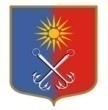 ОТРАДНЕНСКОЕ ГОРОДСКОЕ ПОСЕЛЕНИЕКИРОВСКОГО МУНИЦИПАЛЬНОГО РАЙОНА ЛЕНИНГРАДСКОЙ ОБЛАСТИСОВЕТ ДЕПУТАТОВЧЕТВЕРТОГО СОЗЫВАР Е Ш Е Н И Еот 07 апреля 2021 года № 7О внесении изменений в решение совета депутатов МО «Город Отрадное» от 04.03.2020 года № 8 «О размещении сведений о доходах, расходах, об имуществе и обязательствах имущественного характера лица, замещающего должность главы администрации Отрадненского городского поселения Кировского муниципального района Ленинградской области, и членов его семьи в информационно-телекоммуникационной сети «Интернет» на официальном сайте органов местного самоуправления Отрадненского городского поселения Кировского муниципального района Ленинградской области и предоставлении этих сведений общероссийским средствам массовой информации для опубликования»В целях приведения нормативных правовых актов в соответствие с действующим законодательством, совет депутатов МО «Город Отрадное» решил:Внести в Порядок размещения сведений о доходах, расходах, об имуществе и обязательствах имущественного характера лица, замещающего должность главы администрации Отрадненского городского поселения Кировского муниципального района Ленинградской области, и членов его семьи в информационно-телекоммуникационной сети «Интернет» на официальном сайте органов местного самоуправления Отрадненского городского поселения Кировского муниципального района Ленинградской области и предоставлении этих сведений общероссийским средствам массовой информации для опубликования, утвержденный решением совета депутатов МО «Город Отрадное» от 04.03.2020 года № 8, изменение, изложив пункт 2.4. в следующей редакции:"2.4. Сведения об источниках получения средств, за счет которых совершены сделки (совершена сделка) по приобретению земельного участка, другого объекта недвижимого имущества, транспортного средства, ценных бумаг (долей участия, паев в уставных (складочных) капиталах организаций), цифровых финансовых активов, цифровой валюты, если общая сумма таких сделок (сумма такой сделки) превышает общий доход главы администрации, и его супруги (супруга) за три последних года, предшествующих отчетному периоду.".Настоящее решение вступает в силу со дня его официального опубликования. Глава муниципального образования                                           М.Г. Таймасханов   Разослано: совет депутатов, администрация - 3, прокуратура, СМИ, сайт www.otradnoe-na-neve.ru, ГУ ЛО «Государственный институт регионального законодательства».